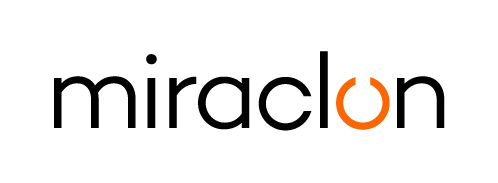 Comunicado de imprensaContato de mídia:Elni Van Rensburg – +1 830 317 0950 - elni.vanrensburg@miraclon.com  Josie Fellows – +44 (0)1372 464470 – jfellows@adcomms.co.uk    26 de março de 2024Miraclon anuncia na drupa linha que garante às gráficas de embalagens um caminho para a flexografia modernaA Miraclon anunciou hoje seus planos para a drupa 2024, garantindo trazer os benefícios da flexografia moderna para as gráficas de embalagens, o que permitirá que atinjam suas metas de eficiência, sustentabilidade e qualidade, além de maximizar o retorno sobre os investimentos em impressoras flexográficas. Os visitantes poderão ver no estande 50 do salão 15 como a Miraclon alia tecnologia e conhecimentos essenciais para atuar como uma importante facilitadora da transformação para a flexografia moderna, permitindo uma impressão consistente, altamente capaz, eficiente e sustentável. Com exemplos do mundo real, o estande apresentará 12 estudos de caso de sucesso comercial, destacará nove inovações de produtos que se baseiam na força da tecnologia básica FLEXCEL NX e disponibilizará especialistas técnicos e comerciais da Miraclon para demonstrar o diferencial da Miraclon e aproveitar a experiência em primeira mão para ajudar os clientes rumo ao sucesso nos negócios. Chris Payne, diretor executivo, afirmou: “A flexografia é um segmento atraente e crescente do setor de impressão de embalagens e está evoluindo de suas tradicionais capacidades, práticas e processos para uma nova era de flexografia moderna, que é um processo de manufatura padronizado e sustentável. E, com as gráficas sob crescente pressão das marcas para serem mais eficientes e sustentáveis em sua produção, nós os convidamos a visitar o estande da Miraclon para ver, aprender e experimentar como nós, juntamente com nossa valiosa rede de parceiros, incluindo fornecedores de pré-impressão, fornecedores de tecnologia e parceiros de canal, podemos ajudá-los a desenvolver um plano prático para atingir o sucesso. Garantimos que valerá a pena.”No estande da Miraclon, os visitantes poderão ver, aprender e experimentar: Campeões da flexografia moderna: Estudos de caso reais de 12 gráficas que atenderam a necessidades desafiadoras de clientes de marcas e atingiram metas financeiras e de sustentabilidade significativas após a implementação bem-sucedida da tecnologia FLEXCEL NX, com a ajuda da experiência técnica da Miraclon e de seus valiosos parceiros de pré-impressão.Serviços baseados em conhecimento especializado: Incluem consultoria, ferramentas e calculadoras de economia e suporte técnico e de aplicativos para permitir que as gráficas maximizem seus retornos na sala de impressão.Inovação de produtos: Apresentando nove de suas mais recentes inovações que aproveitam e fortalecem o núcleo da tecnologia FLEXCEL NX para colocar as gráficas em um caminho claro rumo à flexografia moderna, incluindo: O Processador FLEXCEL NX Ultra 42: A Miraclon é a líder em tecnologia de chapas de alto desempenho e laváveis com água. Com base no sucesso do processador FLEXCEL NX Ultra 35 para aplicações de bobina estreita, o novo processador FLEXCEL NX Ultra 42 oferece uma prova fundamental para atingir esse objetivo em um ambiente de produção de chapas de alto volume e baixa manutenção. Nossas chapas laváveis com água oferecem os mesmos benefícios que as chapas processadas com solvente na transição para a flexografia moderna.Kits Shine LED Lamp: Os Kits Shine LED Lamp, uma inovação da Miraclon, são uma alternativa simples e econômica para a exposição de chapas com LED UV, o que torna a chapa flexográfica ainda mais consistente. O aumento da consistência da chapa leva a eficiências ainda maiores na impressão.Uma prévia da próxima geração das tecnologias da FLEXCEL NX Plate e da FLEXCEL NX Ultra Plate: Tecnologia de chapa otimizada para LED que oferece impressão ainda mais limpa para maior eficiência e benefícios de sustentabilidade.Payne conclui: “Qualquer visitante de nosso estande durante a drupa verá como a tecnologia FLEXCEL NX, juntamente com o conhecimento e a experiência de nossa equipe, pode otimizar o processo de produção de impressão flexográfica e ajudar a maximizar o retorno sobre os investimentos em impressão. Estamos ansiosos para mostrar por que a parceria com a Miraclon deve ser o primeiro passo em sua jornada para o sucesso da flexografia moderna.”FIMSobre a MiraclonA Miraclon é o lar das FLEXCEL Solutions, que ajudaram a transformar a impressão flexográfica por mais de uma década. A tecnologia, incluindo os FLEXCEL NX e FLEXCEL NX Ultra Systems, que são líderes do setor, e a FLEXCEL NX Print Suite, que possibilita a impressão PureFlexo™, maximiza a eficiência na impressão, oferece maior qualidade e os melhores resultados da categoria no geral. Com foco no pioneirismo da ciência da imagem, na inovação e na colaboração com parceiros e clientes da indústria, a Miraclon está comprometida com o futuro da flexografia e continua a se posicionar como líder dessa jornada.  Saiba mais em www.miraclon.com e siga-nos no LinkedIn no YouTube. 